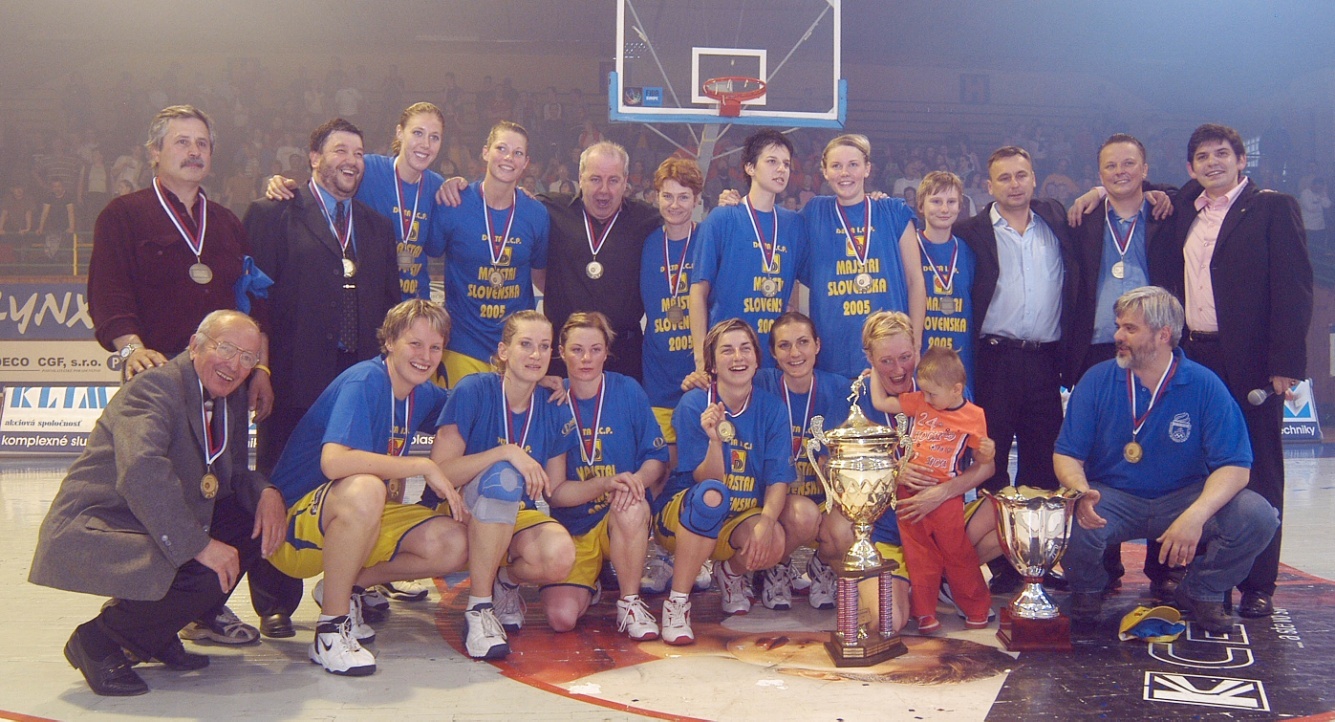 Delta I.C.P. Košice – Majster 2004/2005Dolný rad: Jurčenková, Hiráková, Frniaková, Timková, Tebinková, JendrichovskáHorný rad: Channey, Smith, tréner Karnay, Bieliková, Jalčová, Michulková, manažér Jendrichovský 